Język  polski  klasa 4,  15.05.Temat: O grzeczności na co dzieńSłowa - klucze: proszę, dziękuję, przepraszam.Klucze?Dzięki nim łatwiej i szybciej dotrzemy do… ludzi, zyskamy ich życzliwość Używajmy ich w codziennej sytuacji jak najczęściej.przeczytaj z uwagą tekst Marii Dańkowskiej „Nastolatki i bon ton”       s.250-251.Postaraj się zapamiętać jak najwięcej zawartych tam rad.    bon ton[ z j. francuskiego]-  zasady właściwego zachowania.Dlaczego tak ważne jest używanie zwrotów grzecznościowych na co dzień?Kultura osobista jest wizytówkąkażdego z nas!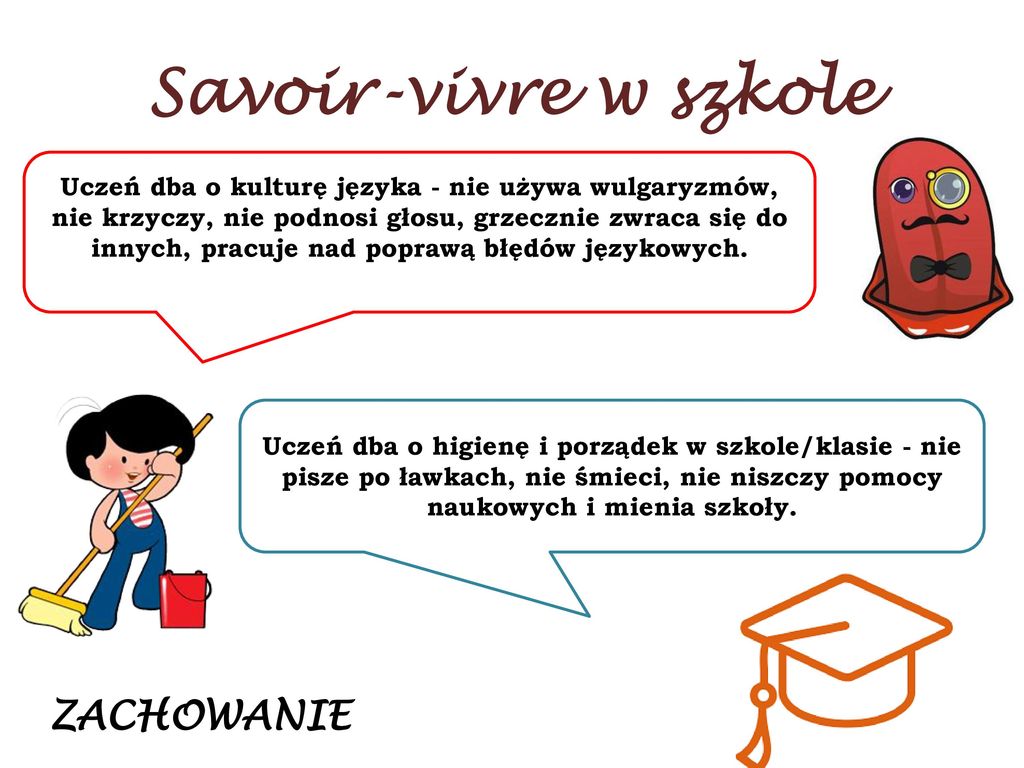 